												WICHTIGE MITTEILUNG!!!!LIEBE  JASSERINNEN UND JASSER	Am  19.7.2016 ist Herr Johann Zemp verstorben.Im Restaurant Löwen, Tegerfelden finden ab  SOFORT keine  Seniorenjassen  mehr statt .Ab Sofort finden alle JassturniereIm Landgasthaus Linde, Hauptstrasse 27, Kleindöttingen Adrian Brantschen und Team freuen sich sehr, uns Jasserinnen und Jasser bei ihnen begrüssen zu dürfen. Sind Fragen, wo sich das Restaurant befindet, fragen sie einfach nach. Alle Jassdaten bleiben identisch ab Oktober  2016.26. Juli			30. August		20. September18. Oktober		15. November		06. Dezember		13. Dezember		Wir danken für das Verständnis	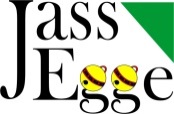 Jass-Egge A. + W. WeissFahrstrasse 155314 KleindöttingenTelefon: 056 / 245 83 45Natel: 079/ 543’08’02E-Mail: Internet: www.jass-egge.ch